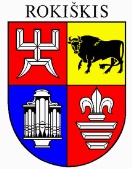 ROKIŠKIO RAJONO SAVIVALDYBĖS ADMINISTRACIJOS DIREKTORIUSĮSAKYMASDĖL ROKIŠKIO RAJONO SAVIVALDYBĖS ADMINISTRACIJOS DARBUOTOJŲ PRIVALOMŲ SVEIKATOS PATIKRINIMŲ GRAFIKO PATVIRTINIMO2024 m. kovo 19 d. Nr. AV-171RokiškisVadovaudamasis Lietuvos Respublikos darbuotojų saugos ir sveikatos įstatymo 21 straipsnio 1 dalimi: T v i r t i n u Rokiškio rajono savivaldybės administracijos darbuotojų, kuriems privaloma pasitikrinti sveikatą, grafiką (pridedama).Į p a r e i g o j u Ritą Danienę, Turto valdymo ir ūkio skyriaus vyriausiąją specialistę (ūkiui), supažindinti Rokiškio rajono savivaldybės administracijos darbuotojus su šiuo įsakymu dokumentų valdymo sistemoje (toliau – DVS), o darbuotojus, kurie neturi prieigos DVS, supažindinti pasirašytinai.Jaunimo reikalų koordinatorius (vyriausiasis specialistas), vykdantis administracijos direktoriaus pareigas                                                     Gediminas KriovėRita Danienė 